                   Colegio  Américo Vespucio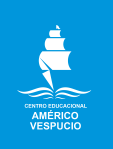                  Tercero medio Artes Visuales                  IALA / 2020Artes VisualesTercero medio Actividad: “Descubriendo nuevas maneras de ilustrar”En esta actividad, se espera que conozcan y analicen características de ilustraciones, como el uso de soportes, procedimientos, materiales y lenguaje visual para luego experimentar con ellos, buscando nuevas maneras de trabajarlos para utilizarlos más adelante en proyectos artísticos. Existen diferentes tipos de ilustraciones, por ejemplo: infantil, editorial, fantástica, para cine, comic, humor gráfico, de portada, publicitaria y de moda, entre otras. En esta oportunidad, se desarrollará un proyecto de ilustración autobiográfico.*Si bien, tuvimos una clase y expliqué de que forma la desarrollaríamos, me veo en la obligación de posponer aquella actividad, pues  es imprescindible la tutoría y práctica en clases, por lo que se reemplazará por esta actividad.Aclarado lo anterior, el trabajo consiste en crear una portada de libro que ilustre una historia con usted de protagonista. Puede ser de cualquier género: romance, drama, suspenso, misterio, terror, comedia.Materiales: Hoja de block, lápices de colores, marcadores, materiales que consideren pertinentes.La portada, debe presentar:-Contenido: Autor (su nombre), título de la novela, palabra que describa la novela. Ejemplos: ¡Terrorífica! ¡Conmovedora! ¡Adictiva!-Presentación visual: autorretrato y elementos que representen la historia.-En el correo, escribir la trama principal del libro en un párrafo de 5 líneas.Ejemplos: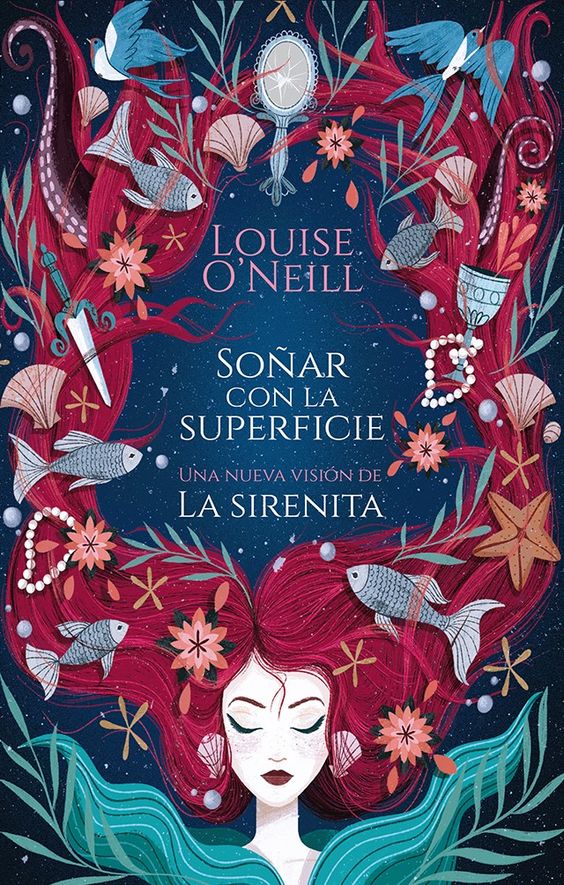 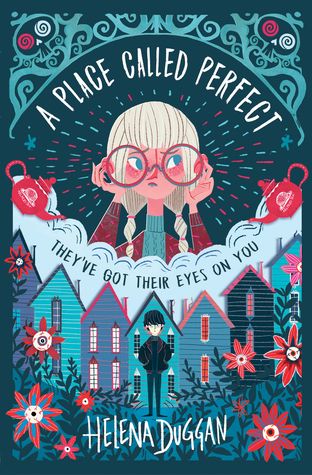 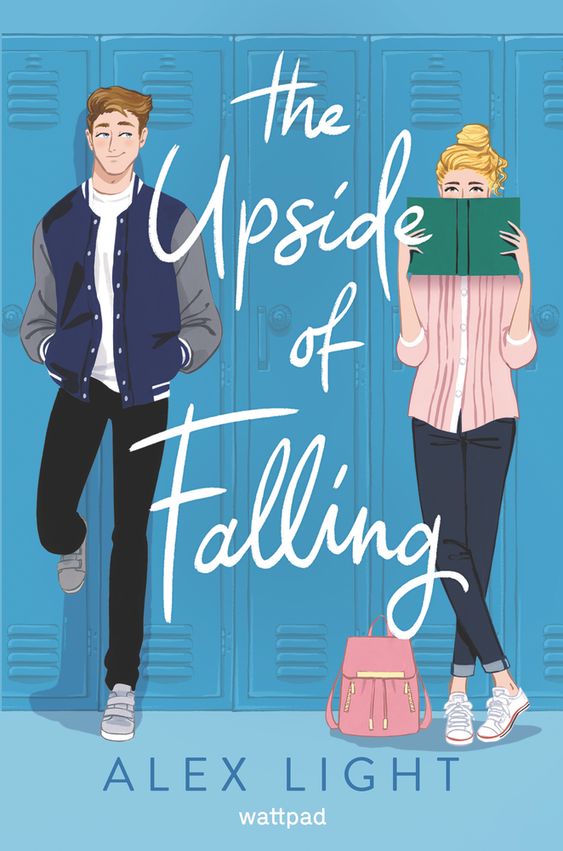 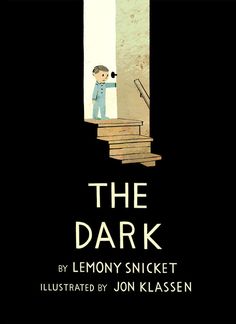 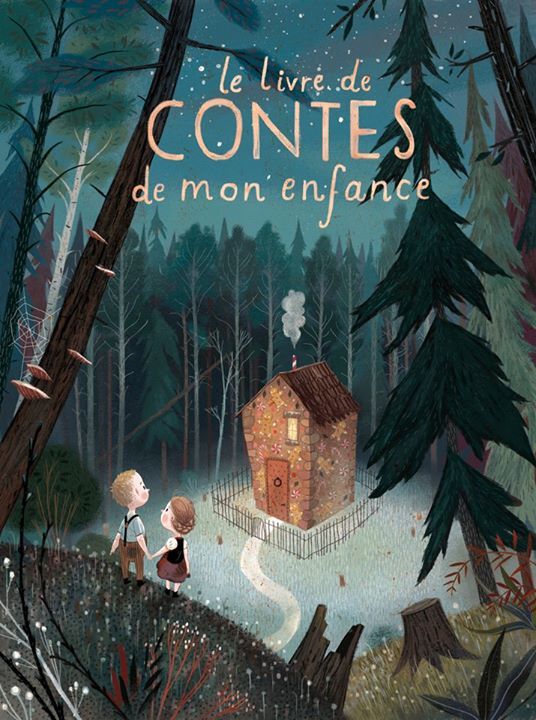 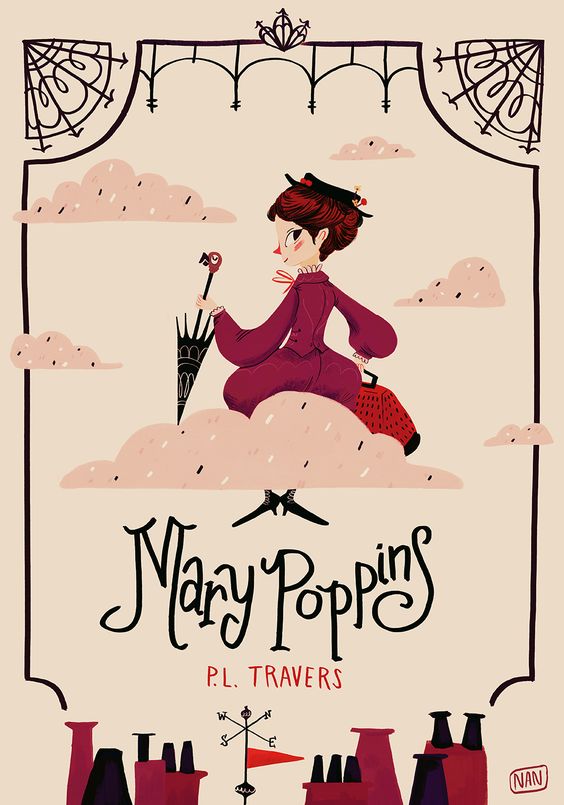 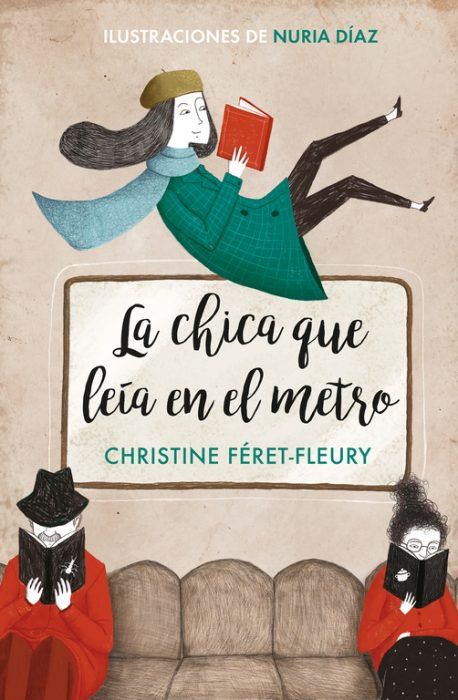 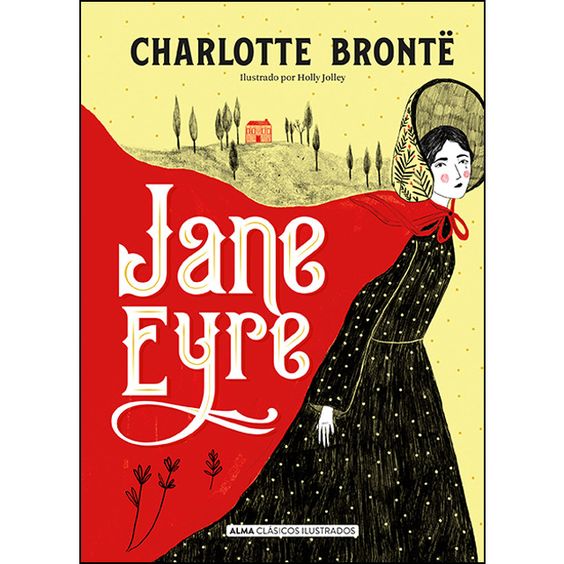 NombreCursoFecha3° _________/____/ 2020Unidad 1: Experimentando y decidiendo para crear.Objetivo(s) de AprendizajeOA 1: Experimentar con diversidad de soportes, procedimientos y materiales utilizados en la ilustración, las artes audiovisuales.OA 4: Analizar e interpretar propósitos expresivos de obras visuales, audiovisuales y multimediales contemporáneas, a partir de criterios estéticos (lenguaje visual, materiales, procedimientos, emociones, sensaciones e ideas que genera, entre otros), utilizando conceptos disciplinarios